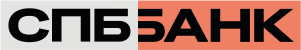 (Full name, series and number of the client's passport / name of the client's organization and TIN)(Ф.И.О., серия и номер паспорта клиента /наименование организации и ИНН клиента)The Questionnaire was completed by (Анкету заполнил):______________________________________________________________________________________________________(For a corporate Client: position, full name of the sole executive body or a person acting on the basis of a power of attorney, the signature is mandatory)(For an individual Client: Full name, the signature is mandatory)Для  Клиента – юридического лица: должность, Ф.И.О. единоличного исполнительного органа либо лица, действующего на основании доверенности, подпись – обязательно)(Для Клиента - физического лица: ФИО, подпись - обязательно)Date of filling (Дата заполнения) "_____" _________________ 20_____CLIENT REPRESENTATIVE QUESTIONNAIRE (Individual representative)АНКЕТА ПРЕДСТАВИТЕЛЯ КЛИЕНТА(Представитель – физическое лицо)1Surname, name, patronymic (unless otherwise provided by law or national custom) of the Client's representative Фамилия, имя, отчество (если иное не вытекает из закона или национального обычая) представителя Клиента Surname, name, patronymic (unless otherwise provided by law or national custom) of the Client's representative Фамилия, имя, отчество (если иное не вытекает из закона или национального обычая) представителя Клиента 2Date of birth (day, month, year)Дата рождения (число, месяц, год)Date of birth (day, month, year)Дата рождения (число, месяц, год)/___/___/_______//___/___/_______//___/___/_______/3Citizenship (nationality)Гражданство (подданство)Citizenship (nationality)Гражданство (подданство)4 Registration address (according to the registration specified in the passport of a citizen of the Russian Federation) or residence address in the country, where the individual resides (for the client who is not a citizen of the Russian Federation)Адрес места регистрации (согласно регистрации указанной в паспорте гражданина РФ) либо адрес места жительства в стране, резидентом которой является физическое лицо (для клиента, не являющегося гражданином РФ) Registration address (according to the registration specified in the passport of a citizen of the Russian Federation) or residence address in the country, where the individual resides (for the client who is not a citizen of the Russian Federation)Адрес места регистрации (согласно регистрации указанной в паспорте гражданина РФ) либо адрес места жительства в стране, резидентом которой является физическое лицо (для клиента, не являющегося гражданином РФ)5Residence or stay address Адрес места жительства или пребыванияResidence or stay address Адрес места жительства или пребыванияcoincides with the registration address (clause 4 of this Questionnaire)совпадает с адресом места регистрации (п.4 настоящей Анкеты)coincides with the registration address (clause 4 of this Questionnaire)совпадает с адресом места регистрации (п.4 настоящей Анкеты)5Residence or stay address Адрес места жительства или пребыванияResidence or stay address Адрес места жительства или пребыванияother (specify): иной (указать): _______________________________________________other (specify): иной (указать): _______________________________________________6Mail addressПочтовый адресcoincides with the registration address (clause 4 of this Questionnaire)совпадает с адресом места регистрации (п.4 настоящей Анкеты)coincides with the registration address (clause 4 of this Questionnaire)совпадает с адресом места регистрации (п.4 настоящей Анкеты)6Mail addressПочтовый адресcoincides with the residence or stay address (clause 5 of this Questionnaire)совпадает с адресом места жительства или пребывания (п.5 настоящей Анкеты)coincides with the residence or stay address (clause 5 of this Questionnaire)совпадает с адресом места жительства или пребывания (п.5 настоящей Анкеты)6Mail addressПочтовый адресother (specify):иной (указать):  _______________________________________________________________________________________________other (specify):иной (указать):  _______________________________________________________________________________________________7Identity document details(for citizens of the Russian Federation)Реквизиты документа, удостоверяющего личность (для граждан РФ)Identity document details(for citizens of the Russian Federation)Реквизиты документа, удостоверяющего личность (для граждан РФ)title of the document (наименование документа):___________________series (серия): /___/___/___/___/  number (номер): /___/___/___/___/___/___/issued by (выдан): ______________________________________________________________________________________ date of issue (дата выдачи): /___/___/_______/ subdivision code (код подразделения): / _______ / - / _______ /title of the document (наименование документа):___________________series (серия): /___/___/___/___/  number (номер): /___/___/___/___/___/___/issued by (выдан): ______________________________________________________________________________________ date of issue (дата выдачи): /___/___/_______/ subdivision code (код подразделения): / _______ / - / _______ /title of the document (наименование документа):___________________series (серия): /___/___/___/___/  number (номер): /___/___/___/___/___/___/issued by (выдан): ______________________________________________________________________________________ date of issue (дата выдачи): /___/___/_______/ subdivision code (код подразделения): / _______ / - / _______ /8Information about the identity document (for persons who are not citizens of the Russian Federation)Сведения о документе, удостоверяющем личность (для лиц, не являющихся гражданами РФ)Information about the identity document (for persons who are not citizens of the Russian Federation)Сведения о документе, удостоверяющем личность (для лиц, не являющихся гражданами РФ)title of the identity document (наименование документа, удостоверяющего личность): ___________________ __________________________________________________________series (серия): /_____________________/ number (номер): /_____________________________/issued by (выдан): ___________________________________________________________date of issue (дата выдачи): / ___ / ___ / _______ / valid by (действителен по): / ___ / ___ / _______ /data of the document confirming the right of a foreign citizen or stateless person located on the territory of the Russian Federation to stay (reside) in the Russian Federation (migration card data in the absence of other documents) (данные документа, подтверждающего право иностранного гражданина или лица без гражданства, находящегося на территории РФ,  на пребывание (проживание) в РФ (данные миграционной карты в случае отсутствия иных документов)): title of the document (наименование документа):_______________series (if any) (серия (если имеется)): /_______/ number (номер): date of commencement and expiration of the right to stay (reside) in the territory of the Russian Federation (дата начала и окончания срока действия права пребывания (проживания) на территории РФ):from (с) /___/___/_______/ through (по)/___/___/_______/title of the identity document (наименование документа, удостоверяющего личность): ___________________ __________________________________________________________series (серия): /_____________________/ number (номер): /_____________________________/issued by (выдан): ___________________________________________________________date of issue (дата выдачи): / ___ / ___ / _______ / valid by (действителен по): / ___ / ___ / _______ /data of the document confirming the right of a foreign citizen or stateless person located on the territory of the Russian Federation to stay (reside) in the Russian Federation (migration card data in the absence of other documents) (данные документа, подтверждающего право иностранного гражданина или лица без гражданства, находящегося на территории РФ,  на пребывание (проживание) в РФ (данные миграционной карты в случае отсутствия иных документов)): title of the document (наименование документа):_______________series (if any) (серия (если имеется)): /_______/ number (номер): date of commencement and expiration of the right to stay (reside) in the territory of the Russian Federation (дата начала и окончания срока действия права пребывания (проживания) на территории РФ):from (с) /___/___/_______/ through (по)/___/___/_______/title of the identity document (наименование документа, удостоверяющего личность): ___________________ __________________________________________________________series (серия): /_____________________/ number (номер): /_____________________________/issued by (выдан): ___________________________________________________________date of issue (дата выдачи): / ___ / ___ / _______ / valid by (действителен по): / ___ / ___ / _______ /data of the document confirming the right of a foreign citizen or stateless person located on the territory of the Russian Federation to stay (reside) in the Russian Federation (migration card data in the absence of other documents) (данные документа, подтверждающего право иностранного гражданина или лица без гражданства, находящегося на территории РФ,  на пребывание (проживание) в РФ (данные миграционной карты в случае отсутствия иных документов)): title of the document (наименование документа):_______________series (if any) (серия (если имеется)): /_______/ number (номер): date of commencement and expiration of the right to stay (reside) in the territory of the Russian Federation (дата начала и окончания срока действия права пребывания (проживания) на территории РФ):from (с) /___/___/_______/ through (по)/___/___/_______/9Russian TIN (if any)Российский ИНН (при наличии)Russian TIN (if any)Российский ИНН (при наличии)10Contact phones, faxes and e-mail (if any)Контактные телефоны, факсы и e-mail (если имеются)Contact phones, faxes and e-mail (if any)Контактные телефоны, факсы и e-mail (если имеются)Tel .: / ______ / - / ________________ /, / ______ / - / _________________ /Fax: /______/-/_________________/e-mail: /________________________________________________/Tel .: / ______ / - / ________________ /, / ______ / - / _________________ /Fax: /______/-/_________________/e-mail: /________________________________________________/Tel .: / ______ / - / ________________ /, / ______ / - / _________________ /Fax: /______/-/_________________/e-mail: /________________________________________________/11Data of the document confirming that the person has the authority of the client's representativeДанные документа, подтверждающего наличие у лица полномочий представителя клиентаData of the document confirming that the person has the authority of the client's representativeДанные документа, подтверждающего наличие у лица полномочий представителя клиентаTitle of the documentНаименование документаTitle of the documentНаименование документа11Data of the document confirming that the person has the authority of the client's representativeДанные документа, подтверждающего наличие у лица полномочий представителя клиентаData of the document confirming that the person has the authority of the client's representativeДанные документа, подтверждающего наличие у лица полномочий представителя клиентаDate of issueДата выдачиDate of issueДата выдачи"___" _________ 20__11Data of the document confirming that the person has the authority of the client's representativeДанные документа, подтверждающего наличие у лица полномочий представителя клиентаData of the document confirming that the person has the authority of the client's representativeДанные документа, подтверждающего наличие у лица полномочий представителя клиентаValidityСрок действияValidityСрок действия"___" _________ 20__11Data of the document confirming that the person has the authority of the client's representativeДанные документа, подтверждающего наличие у лица полномочий представителя клиентаData of the document confirming that the person has the authority of the client's representativeДанные документа, подтверждающего наличие у лица полномочий представителя клиентаDocument NumberНомер документаDocument NumberНомер документаThe Client / Client's Representative hereby confirms the accuracy of the information about the Representative specified in the Questionnaire.Клиент/Представитель Клиента настоящим подтверждает достоверность сведений о Представителе, указанных в Анкете.The Client / Client's Representative hereby confirms the accuracy of the information about the Representative specified in the Questionnaire.Клиент/Представитель Клиента настоящим подтверждает достоверность сведений о Представителе, указанных в Анкете.The Client / Client's Representative hereby confirms the accuracy of the information about the Representative specified in the Questionnaire.Клиент/Представитель Клиента настоящим подтверждает достоверность сведений о Представителе, указанных в Анкете.The Client / Client's Representative hereby confirms the accuracy of the information about the Representative specified in the Questionnaire.Клиент/Представитель Клиента настоящим подтверждает достоверность сведений о Представителе, указанных в Анкете.The Client / Client's Representative hereby confirms the accuracy of the information about the Representative specified in the Questionnaire.Клиент/Представитель Клиента настоящим подтверждает достоверность сведений о Представителе, указанных в Анкете.The Client / Client's Representative hereby confirms the accuracy of the information about the Representative specified in the Questionnaire.Клиент/Представитель Клиента настоящим подтверждает достоверность сведений о Представителе, указанных в Анкете.If the identification data is changed, the Client / Client's Representative shall make changes to the Questionnaire and submit it to the Bank within five working days from the date it learns/ should have learned about the changes.При изменении идентификационных данных Клиент/Представитель Клиента вносит изменения в Анкету и предоставляет ее в Банк в течение пяти рабочих дней с даты, когда он узнал/должен был узнать об изменениях.If the identification data is changed, the Client / Client's Representative shall make changes to the Questionnaire and submit it to the Bank within five working days from the date it learns/ should have learned about the changes.При изменении идентификационных данных Клиент/Представитель Клиента вносит изменения в Анкету и предоставляет ее в Банк в течение пяти рабочих дней с даты, когда он узнал/должен был узнать об изменениях.If the identification data is changed, the Client / Client's Representative shall make changes to the Questionnaire and submit it to the Bank within five working days from the date it learns/ should have learned about the changes.При изменении идентификационных данных Клиент/Представитель Клиента вносит изменения в Анкету и предоставляет ее в Банк в течение пяти рабочих дней с даты, когда он узнал/должен был узнать об изменениях.If the identification data is changed, the Client / Client's Representative shall make changes to the Questionnaire and submit it to the Bank within five working days from the date it learns/ should have learned about the changes.При изменении идентификационных данных Клиент/Представитель Клиента вносит изменения в Анкету и предоставляет ее в Банк в течение пяти рабочих дней с даты, когда он узнал/должен был узнать об изменениях.If the identification data is changed, the Client / Client's Representative shall make changes to the Questionnaire and submit it to the Bank within five working days from the date it learns/ should have learned about the changes.При изменении идентификационных данных Клиент/Представитель Клиента вносит изменения в Анкету и предоставляет ее в Банк в течение пяти рабочих дней с даты, когда он узнал/должен был узнать об изменениях.If the identification data is changed, the Client / Client's Representative shall make changes to the Questionnaire and submit it to the Bank within five working days from the date it learns/ should have learned about the changes.При изменении идентификационных данных Клиент/Представитель Клиента вносит изменения в Анкету и предоставляет ее в Банк в течение пяти рабочих дней с даты, когда он узнал/должен был узнать об изменениях.BANK NOTESОТМЕТКИ БАНКАBANK NOTESОТМЕТКИ БАНКАBANK NOTESОТМЕТКИ БАНКАBANK NOTESОТМЕТКИ БАНКАBANK NOTESОТМЕТКИ БАНКАThe item “Data of the document confirming that the person has the authority of the client's representative” of the Questionnaire has been checked.Пункт Анкеты «Данные документа, подтверждающего наличие у лица полномочий представителя клиента» проверен.The employee responsible for legal examination of documentsСотрудник, ответственный за проведение правовой экспертизы документовFULL NAME.TitleSignatureRussian passport status: list of invalid passports Listed            Not listed The passport of the Russian Federation was checked against the list of invalid documents by:Статус паспорта РФ: в списке недействительных Значится                       Не значится Проверку паспорта РФ по списку недействительных произвел:Russian passport status: list of invalid passports Listed            Not listed The passport of the Russian Federation was checked against the list of invalid documents by:Статус паспорта РФ: в списке недействительных Значится                       Не значится Проверку паспорта РФ по списку недействительных произвел:FULL NAME.TitleSignature, dateThe employee responsible for entering the initial / updated information about the Representative into the electronic databaseСотрудник, ответственный за внесение первоначальных/обновленных сведений о Представителе в электронную базу данныхThe employee responsible for entering the initial / updated information about the Representative into the electronic databaseСотрудник, ответственный за внесение первоначальных/обновленных сведений о Представителе в электронную базу данныхFULL NAME.TitleSignatureRenewal date of information about the Client's RepresentativeДата обновления сведений о Представителе КлиентаRenewal date of information about the Client's RepresentativeДата обновления сведений о Представителе Клиента"_____" _________________ 20_____"_____" _________________ 20_____"_____" _________________ 20_____